MERSİN BÜYÜKŞEHİR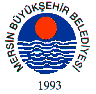 BELEDİYE MECLİSİ KARARIBirleşim Sayısı : (2)Oturum Sayısı : (1)Dönem Sayısı   : (1)Karar Tarihi    : 12/09/2014Karar Sayısı     : 468						  		  	 	  	 	Büyükşehir Belediye Meclisi 12/09/2014 Pazartesi Günü Belediye Başkanı Burhanettin KOCAMAZ başkanlığında Mersin Büyükşehir Belediyesi Kongre ve Sergi Sarayı Toplantı Salonu’nda toplandı.Gündem maddesi gereğince; Emlak İstimlak Dairesi Başkanlığı Kira ve Tahsis Şube Müdürlüğü’nün 12/09/2014 tarih ve 37816165/756.01-1155 sayılı yazısı katip üye tarafından okundu.KONUNUN GÖRÜŞÜLMESİ VE OYLANMASI SONUNDAMersin Su ve Kanalizasyon İdaresi Genel Müdürlüğü tarafından vatandaşlarımıza daha kaliteli hizmet sunmak, hizmeti daha ulaşılabilir hale getirebilmek amacıyla; Çankaya mahallesi, Uluçarşı içerisinde bulunan Mülkiyeti Büyükşehir Belediyesi’ne ait, zemin kat 3 ve 4 No.lu taşınmaz ile birinci katta bulunan 47 No.lu taşınmazın MESKİ Tahsilat Veznesi olarak kullanılmak üzere, bedelsiz olarak 25 yıllığına MESKİ Genel Müdürlüğü’ne tahsis edilmesi ile ilgili teklifin kabulüne, yapılan işari oylama neticesinde mevcudun oy birliği ile karar verildi.Burhanettin KOCAMAZ		   Enver Fevzi KÖKSAL 		Ergün ÖZDEMİR       Meclis Başkanı			       Meclis Katibi	   		   Meclis Katibi